Workout 1: De Workout Woordzoeker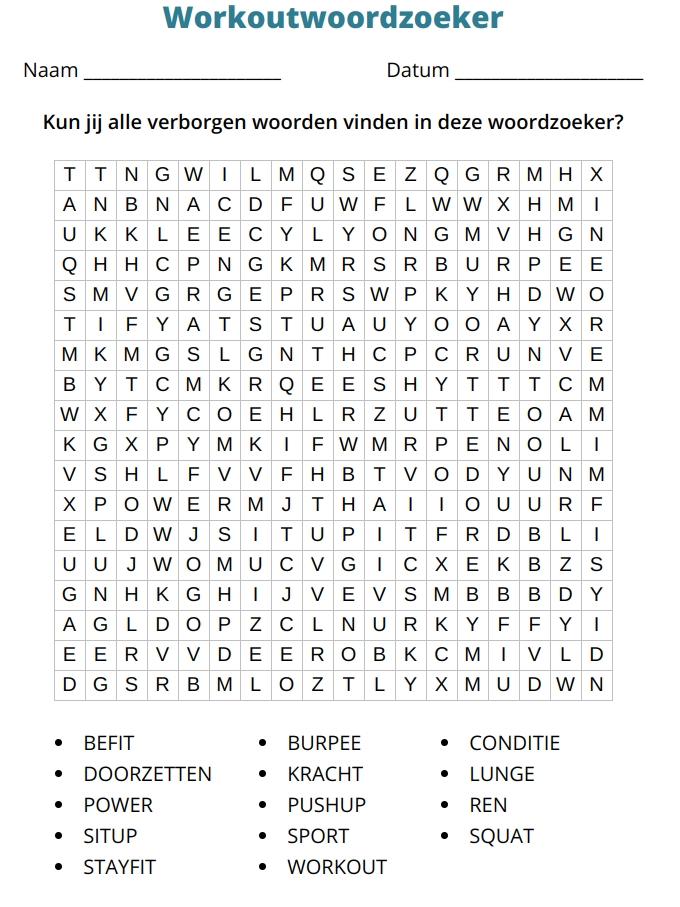 Maak de woordzoeker en bootcamp tenminste 8 woorden bij elkaar met behulp van onderstaand schema. Elke letter geeft een oefening, doe deze oefening en ga vervolgens door met de volgende letter van je gekozen woord. A + B=10 push-upsO + P=15 lungesC + D=20 knieën heffenQ + R=15 dippen (stoel of bank)E + F=10 ½ burpeesS + T=10 ½ burpeesG + H=15 Hip raisesU + V=20 jumping jacksI + J= 15 squatsW + X=10 push-upsK + L=15 sit-upsY + Z=30sec plankM + N=30 sec plank 